Small Group Lesson Stress Management (3)Physical Receptors of StressLong and Short Term Physical Effects Of StressPurpose: To help students determine how stress affects the body.Introduction: In this lesson we will learn and record the most common areas where you feel stress in your body during the following week. How different body parts experience stressStress-producing situationsConsequences of stressImproved the thinking and reduced                                 Brain:      Released cortisol becomes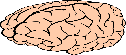 Sense of pain                                                                                         harmful to brain cells.                                                                                                                                      Fatigue, anger and depression                                                                                                                                     result  Improved vision                                                                      Immune system: 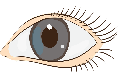                                                                                                    Weakened resistance to disease  Increased oxygen intake                                                         Intestines: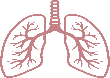                                                                                                                      Reduction of blood flow increases                                                                                                                      Chance of ulcers  Increased heart rate and                                                      Circulation: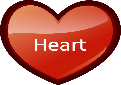                   Blood pressure                                                                        Higher blood pressure and heart rate;                                                                                                                                          damaged blood vesselsAdrenal glands:Adrenaline released into bodyIntestines: Digestion stops to allow forIncreased energy in musclesHair: Body hair stands upShort-term stress makes us more mentally and Physically alert and able to deal with the problem.Long-term or chronic stress threatens our physicaland mental health.Short-term results: The body prepares to deal with the problem.Long-term results: The body is unable to release harmful chemicals designed to cope with short-term stress.